Auf dem Weg zur Meisterschaft: RoboCup Junior findet bei igus in Köln stattExperte für kostengünstige Robotik ist Gastgeber für Roboter-WettbewerbKöln, 16. Januar 2024 – Am Samstag, den 27. Januar 2024, öffnet igus in Köln seine Tore für den RoboCup Junior-Wettbewerb. Schülerinnen und Schüler aus dem Rheinland treten hier mit ihren selbstgebauten Robotern in verschiedenen Disziplinen gegeneinander an, um sich für die Qualifikation für die Deutsche Meisterschaft vorzubereiten. Interessierte Zuschauer und Pressevertreter sind herzlich willkommen.Fußballspielen und simulierte Rettungseinsätze mit Robotern stehen am 27. Januar 2024 in Köln ganz im Mittelpunkt. Denn dort findet die Generalprobe des RoboCup Juniors bei igus in Porz-Lind statt. Dabei handelt es sich um den größten internationalen Robotik-Wettbewerb für Schülerinnen und Schüler im Alter von 10 bis 19 Jahren. Er hat das Ziel, die Fächer Mathematik, Informatik, Naturwissenschaft und Technik populärer zu machen. Die teilnehmenden Schülerinnen und Schüler treten mit ihren selbstgebauten Robotern in verschiedenen Wettkämpfen an. Erstmalig ist die igus GmbH Gastgeber für die Generalprobe des NRW-Qualifikationsturniers. Die Idee dazu hatte Winfried Schmitz. Der Lehrer für Physik und Mathematik an der Christophorusschule Königswinter organisiert seit mehreren Jahren den Wettbewerb: „igus ist als Robotikexperte und Unterstützer der unterschiedlichen Roboterligen bekannt. So kamen wir auf die Idee, igus als Gastgeber für unsere Generalprobe anzufragen.“ igus selbst entwickelt, testet, produziert und vertreibt mit seinem Geschäftsbereich Low-Cost-Automation kostengünstige Automatisierungs- und Roboterlösungen und setzt dabei auf Kunststoff. Vor Ort können die jungen Teilnehmer direkt echte Industrieluft schnuppern, unterschiedliche Robotik-Kinematiken kennenlernen und sich von den Robotik-Experten beraten lassen. „Es ist wichtig, dass die Schüler vor dem Qualifikationsturnier ihre Roboter in einer Wettkampfumgebung testen und Fehler ausmerzen. Außerdem bietet die Veranstaltung uns die Möglichkeit, unsere Schiedsrichter zu schulen“, so Schmitz. Alexander Mühlens, Geschäftsbereichsleiter Low-Cost-Automation bei igus, freut sich über seine Gastgeberrolle: „Bereits seit mehreren Jahren engagiert sich igus im Rahmen seines young engineers supports beim RoboCup, sowohl mit kostenlosen Produkten als auch mit finanziellen Sponsorings. Uns liegt die Förderung des Roboternachwuchses sehr am Herzen und dafür benötigen wir Technikinteressierte Schüler. Daher sind wir nicht nur Sponsor der RoboCup Teams, sondern unterstützen weitere Veranstaltungen wie den Smart Green Island Makeathon.” Ein weiteres spannendes Projekt von igus war auch die Entwicklung eines humanoiden Open-Source Roboters mit der Universität Bonn. Der für Bildungs- und Forschungszwecke entwickelte Roboter mit dem Namen NimbRo basiert dabei auf ROS und wurde komplett im 3D-Druck hergestellt. Der Roboter feierte große Erfolge beim RoboCup, so gewann er 2015 den ersten RoboCup Design Award, 2016 und 2017 erhielt er den Preis direkt in mehreren Kategorien.22 Teams treten mit ihren Robotern gegeneinander an22 Teams haben sich für die Generalprobe bereits angemeldet. Mit dabei ist die Christophorusschule Königswinter, das Albert-Einstein-Gymnasium in St. Augustin, das Heinrich Böll Gymnasium aus Troisdorf, die Bertold Brecht Gesamtschule aus Bonn, das Engelbert von Berg Gymnasium aus Wipperfürth sowie das Städtische Gymnasium Haan. Die Teilnehmenden reichen von Fünftklässlern bis zu Oberstufenschülerinnen und -schülern. Die Wettbewerbe beginnen um 10 Uhr, die Siegerehrung ist für 16:30 Uhr geplant. Die besten deutschen Junior-Teams qualifizieren sich über eines von acht Qualifikationsturnieren für die Deutsche Meisterschaft in Kassel. Die erfolgreichsten Teams haben außerdem die Chance an der Weltmeisterschaft 2024 in Eindhoven oder an der Europameisterschaft in Deutschland teilzunehmen.Bitte geben Sie uns eine kurze Rückmeldung ob und um wie viel Uhr wir Sie bei dem Event begrüßen dürfen. Schreiben Sie uns dazu bitte eine E-Mail an de-pressoffice@igus.netDie Adresse des Veranstaltungsortes lautet: Frankfurter Str. 1, 51147 KölnBildunterschrift: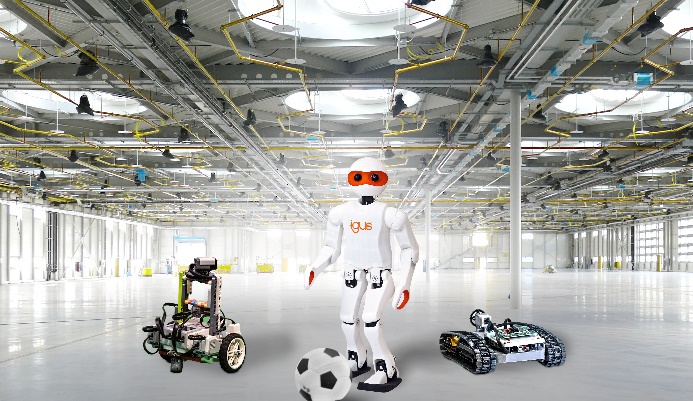 Bild PM0224-1In diesem Jahr richtet igus die Generalprobe des RoboCup Juniors in Köln aus. Hier treten Schülerinnen und Schüler aus dem Rheinland mit ihren selbstgebauten Robotern in verschiedenen Disziplinen gegeneinander an (Quelle: igus GmbH & HS Bonn Rhein-Sieg)ÜBER IGUS: Die igus GmbH entwickelt und produziert motion plastics. Diese schmierfreien Hochleistungskunststoffe verbessern die Technik und senken Kosten überall dort, wo sich etwas bewegt. Bei Energiezuführungen, hochflexiblen Kabeln, Gleit- und Linearlagern sowie der Gewindetechnik aus Tribopolymeren führt igus weltweit die Märkte an. Das Familienunternehmen mit Sitz in Köln ist in 31 Ländern vertreten und beschäftigt weltweit rund 4.600 Mitarbeiter. 2022 erwirtschaftete igus einen Umsatz von 1,15 Milliarden Euro. Die Forschung in den größten Testlabors der Branche produziert laufend Innovationen und mehr Sicherheit für die Anwender. 243.000 Artikel sind ab Lager lieferbar und die Lebensdauer ist online berechenbar. In den letzten Jahren expandierte das Unternehmen auch durch interne Start-ups, zum Beispiel für Kugellager, Robotergetriebe, 3D-Druck, die Plattform RBTX für Low Cost Robotics und intelligente „smart plastics“ für die Industrie 4.0. Zu den wichtigsten Umweltinvestitionen zählen die „Chainge“ Plattform für das Recycling von technischen Kunststoffen und die Beteiligung an einer Firma, die aus Plastikmüll wieder Öl gewinnt.Die Begriffe „Apiro“, „AutoChain“, „CFRIP“, „chainflex“, „chainge“, „chains for cranes“, „ConProtect“, „cradle-chain“, „CTD“, „drygear“, „drylin“, „dryspin“, „dry-tech“, „dryway“, „easy chain“, „e-chain“, „e-chain systems“, „e-ketten“, „e-kettensysteme“, „e-loop“, „energy chain“, „energy chain systems“, „enjoyneering“, „e-skin“, „e-spool“, „fixflex“, „flizz“, „i.Cee“, „ibow“, „igear“, „iglidur“, „igubal“, „igumid“, „igus“, „igus improves what moves“, „igus:bike“, „igusGO“, „igutex“, „iguverse“, „iguversum“, „kineKIT“, „kopla“, „manus“, „motion plastics“, „motion polymers“, „motionary“, „plastics for longer life“, „print2mold“, „Rawbot“, „RBTX“, „readycable“, „readychain“, „ReBeL“, „ReCyycle“, „reguse“, „robolink“, „Rohbot“, „savfe“, „speedigus“, „superwise“, „take the dryway“, „tribofilament“, „triflex“, „twisterchain“, „when it moves, igus improves“, „xirodur“, „xiros“ und „yes” sind rechtlich geschützte Marken der igus® GmbH/ Köln in der Bundesrepublik Deutschland und ggf. in einigen ausländischen Ländern. Dies ist eine nicht abschließende Liste von Marken (z.B. anhängige Markenanmeldungen oder eingetragene Marken) der igus GmbH oder verbundenen Unternehmen der igus in Deutschland, der Europäischen Union, den USA und/oder anderen Ländern bzw. Jurisdiktionen.PRESSEKONTAKTE:Oliver CyrusLeiter Presse & Werbungigus® GmbHSpicher Str. 1a51147 KölnTel. 0 22 03 / 96 49-459 ocyrus@igus.netwww.igus.de/presseSelina PappersManagerin Presse & Werbungigus® GmbHSpicher Str. 1a51147 KölnTel. 0 22 03 / 96 49-7276spappers@igus.netwww.igus.de/presseAnja Görtz-OlscherManagerin Presse & Werbungigus® GmbHSpicher Str. 1a51147 KölnTel. 0 22 03 / 96 49-7153agoertz@igus.netwww.igus.de/presseAnja Görtz-OlscherManagerin Presse & Werbungigus® GmbHSpicher Str. 1a51147 KölnTel. 0 22 03 / 96 49-7153agoertz@igus.netwww.igus.de/presse